Wojewódzki Urząd Pracy w Łodzi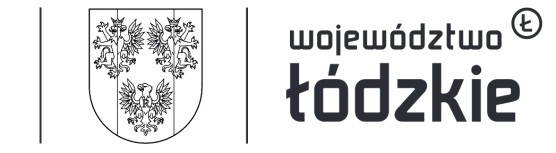 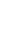 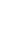 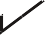 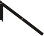 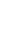 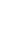 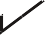 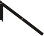 Jednostka organizacyjna Samorządu Województwa ŁódzkiegoFORMULARZ OFERTYna „Usługi w zakresie promocji…”W imieniuNazwa Wykonawcy 	 Adres Wykonawcy 		 Tel. 		 REGON 		 NIP 		 Adres email 	 osoba do kontaktu 		W odpowiedzi na ogłoszenie o zamówieniu Wojewódzkiego Urzędu Pracy w Łodzi w przedmiotowym postępowaniu o udzielenie zamówienia publicznego prowadzonego w trybie podstawowym bez negocjacji przedkładamy niniejszą ofertę oświadczając, iż akceptujemy w całości wszystkie warunki zawarte w Specyfikacji Warunków Zamówienia jako wyłącznej podstawy procedury o udzielenie niniejszego zamówienia.Wymagany zakres usług zobowiązujemy się wykonać w cenie brutto:słownie złotych: 	w tym VAT zgodny z obowiązującymi przepisamideklaruję zaoferowanie Zamawiającemu większego wyboru lokalizacji automatów dla każdej miejscowości tj. minimum 2 lokalizacje do wyboru dla każdego automatu*:nie deklaruję zaoferowania Zamawiającemu większego wyboru lokalizacji automatów dla każdej miejscowości *niepotrzebne skreślićUWAGA!Pozostawienie deklaracji niewypełnionej lub zaznaczenie więcej niż jednej opcji skutkować będzie uznaniem, że Wykonawca nie deklaruje realizacji usługi na w/w warunkach. W takiej sytuacji Wykonawca w ramach danego kryterium oceny uzyska 0 pkt.Co do zasady Wykonawca powinien skreślić niepotrzebne warianty deklaracji, ale dopuszcza się zaznaczenie wybranego wariantu w inny sposób, z zastrzeżeniem, iż wybrany sposób wyrażenia woli Wykonawcy powinien być jednoznaczny, ponieważ nie będzie on podlegać uzupełnieniu/wyjaśnieniuJEDNOCZEŚNIE :	Oświadczam/-y, że powyższa cena zawiera wszystkie koszty, jakie ponosi Zamawiający w przypadku wyboru niniejszej oferty. W cenie oferty zostały uwzględnione wszystkie koszty wykonania zamówienia i realizacji przyszłego świadczenia umownego. Ponadto w ofercie nie została zastosowana cena dumpingowa i oferta nie stanowi czynu nieuczciwej konkurencji, zgodnie z art. 5-17 ustawy z dnia 16 kwietnia 1993 r. o zwalczaniu nieuczciwej konkurencji.	Oświadczam/-y, że wypełniłem/wypełniliśmy obowiązki informacyjne przewidziane w art. 13 lub art. 14 RODO wobec osób fizycznych, od których dane osobowe bezpośrednio lub pośrednio pozyskałem w celu ubiegania się o udzielenie zamówienia publicznego w postępowaniu o udzielenie przedmiotowego zamówienia publicznego.	Oświadczam/-y, że akceptujemy warunki płatności określone w Specyfikacji Warunków Zamówienia przedmiotowego postępowania.	Zostałem/zostaliśmy* poinformowani, że możemy wydzielić z oferty informacje stanowiące tajemnicę przedsiębiorstwa w rozumieniu przepisów o zwalczaniu nieuczciwej konkurencji jednocześnie wykazując, iż zastrzeżone informację stanowią tajemnicę przedsiębiorstwa oraz zastrzec w odniesieniu do tych informacji, aby nie były one udostępnione innym uczestnikom postępowania.Oświadczam/-y że niniejsza oferta :zawiera informacje stanowiące tajemnicę przedsiębiorstwa w rozumieniu przepisów o zwalczaniu nieuczciwej konkurencji. *nie zawiera informacji stanowiących tajemnicę przedsiębiorstwa w rozumieniu przepisów o zwalczaniu nieuczciwej konkurencji. *Oświadczam/-y, że zapoznaliśmy się z istotnymi postanowieniami umowy zawartymi w Specyfikacji Warunków Zamówienia, zdobyliśmy konieczne informacje do przygotowania oferty i dołożyliśmy należytej staranności przy przygotowaniu niniejszej oferty, a także zobowiązuję/-emy się w przypadku wyboru naszej oferty, do zawarcia umowy zgodnej 
z niniejszą ofertą na warunkach określonych w Specyfikacji Warunków Zamówienia, w miejscu i terminie wskazanym przez Zamawiającego.Pod groźbą odpowiedzialności karnej oświadczam/-y, że załączone do oferty dokumenty opisują stan faktyczny i prawny, aktualny na dzień otwarcia ofert (art.297 k.k.).* - niepotrzebne skreślić…………………….. dn.……………………r.	………………………………………………(podpis/y)(pieczątka firmowa)ZAŁĄCZNIK NR 1 DO OFERTYOŚWIADCZENIE DOTYCZĄCE SPEŁNIANIA WARUNKÓW UDZIAŁU W POSTĘPOWANIU I NIEPODLEGANIA WYKLUCZENIUJa ( My ), niżej podpisany/-i ( imię i nazwisko oraz stanowisko )........................................................................................................................................................................................................................................................................................................działając w imieniu i na rzecz (nazwa /firma/ i adres wykonawcy)........................................................................................................................................................................................................................................................................................................Przystępując do postępowania na „Usługi w zakresie promocji…” oświadczam/-y, że spełniam/-y warunki udziału w postępowaniu określone przez zamawiającego w SWZ oraz nie podlegam/-y wykluczeniu z postępowania na podstawie art. 108 ust. 1 p.z.p, zgodnie z którym Zamawiający wyklucza z postępowania o udzielenie zamówienia wykonawcę:będącego osobą fizyczną, którego prawomocnie skazano za przestępstwo:udziału w zorganizowanej grupie przestępczej albo związku mającym na celu popełnienie przestępstwa lub przestępstwa skarbowego, o którym mowa w art. 258 Kodeksu karnego,handlu ludźmi, o którym mowa w art. 189a Kodeksu karnego,o którym mowa w art. 228–230a, art. 250a Kodeksu karnego, w art. 46 - 48 ustawy z dnia 25 czerwca 2010 r. o sporcie (Dz. U. z 2023 r. poz. 2048) lub art. 54 ust. 1-4 ustawy z dnia 12 maja 2011 r. o refundacji leków, środków spożywczych specjalnego przeznaczenia żywieniowego oraz wyrobów medycznych (Dz. U. z 2023 r. poz. 826)finansowania przestępstwa o charakterze terrorystycznym, o którym mowa w art. 165a Kodeksu karnego, lub przestępstwo udaremniania lub utrudniania stwierdzeniaprzestępnego pochodzenia pieniędzy lub ukrywania ich pochodzenia, o którym mowa w art. 299 Kodeksu karnego,o charakterze terrorystycznym, o którym mowa w art. 115 § 20 Kodeksu karnego, lub mające na celu popełnienie tego przestępstwa,powierzenia wykonywania pracy małoletniemu cudzoziemcowi, o którym mowa w art. 9 ust. 2 ustawy z dnia 15 czerwca 2012 r. o skutkach powierzania wykonywania pracy 41 cudzoziemcom przebywającym wbrew przepisom na terytorium Rzeczypospolitej Polskiej (Dz. U. z 2021 r. poz. 1745),przeciwko obrotowi gospodarczemu, o których mowa w art. 296–307 Kodeksu karnego, przestępstwo oszustwa, o którym mowa w art. 286 Kodeksu karnego, przestępstwo przeciwko wiarygodności dokumentów, o których mowa w art. 270 –277d Kodeksu karnego, lub przestępstwo skarbowe,o którym mowa w art. 9 ust. 1 i 3 lub art. 10 ustawy z dnia 15 czerwca 2012 r. o skutkach powierzania wykonywania pracy cudzoziemcom przebywającym wbrew przepisom na terytorium Rzeczypospolitej Polskiej – lub za odpowiedni czyn zabroniony określony w przepisach prawa obcego;jeżeli urzędującego członka jego organu zarządzającego lub nadzorczego, wspólnika spółki w spółce jawnej lub partnerskiej albo komplementariusza w spółce komandytowej lub komandytowo-akcyjnej lub prokurenta prawomocnie skazano za przestępstwo, o którym mowa w pkt. 1;wobec którego wydano prawomocny wyrok sądu lub ostateczną decyzję administracyjną o zaleganiu z uiszczeniem podatków, opłat lub składek na ubezpieczenie społeczne lub zdrowotne, chyba że wykonawca odpowiednio przed upływem terminu do składania wniosków o dopuszczenie do udziału w postępowaniu albo przed upływem terminu składania ofert dokonał płatności należnych podatków, opłat lub składek na ubezpieczenie społeczne lub zdrowotne wraz z odsetkami lub grzywnami lub zawarł wiążące porozumienie w sprawie spłaty tych należności;wobec którego prawomocnie orzeczono zakaz ubiegania się o zamówienia publiczne;jeżeli zamawiający może stwierdzić, na podstawie wiarygodnych przesłanek, że wykonawca zawarł z innymi wykonawcami porozumienie mające na celu zakłócenie konkurencji, w szczególności jeżeli należąc do tej samej grupy kapitałowej w rozumieniu ustawy z dnia 16 lutego 2007 r. o ochronie konkurencji i konsumentów, złożyli odrębne oferty, ofertyczęściowe lub wnioski o do-puszczenie do udziału w postępowaniu, chyba że wykażą, że przygotowali te oferty lub wnioski niezależnie od siebie;jeżeli, w przypadkach, o których mowa w art. 85 ust. 1, doszło do zakłócenia konkurencji wynikającego z wcześniejszego zaangażowania tego wykonawcy lub podmiotu, który należy z wykonawcą do tej samej grupy kapitałowej w rozumieniu ustawy z dnia 16 lutego 2007 r. o ochronie konkurencji i konsumentów, chyba że spowodowane tym zakłócenie konkurencji może być wyeliminowane w inny sposób niż przez wykluczenie wykonawcy z udziału w postępowaniu o udzielenie zamówienia.Oświadczam/-y również, że nie podlegam/-y wykluczeniu z postępowania na podstawie art. 109 ust. 1 pkt. 2-4 p.z.p., zgodnie z którym Zamawiający wyklucza z postępowania o udzielenie zamówienia Wykonawcę:który naruszył obowiązki w dziedzinie ochrony środowiska, prawa socjalnego lub prawa pracy:będącego osobą fizyczną skazanego prawomocnie za przestępstwo przeciwko środowisku, o którym mowa w rozdziale XXII Kodeksu karnego lub za przestępstwo przeciwko prawom osób wykonujących pracę zarobkową, o którym mowa w rozdziale XXVIII Kodeksu karnego, lub za odpowiedni czyn zabroniony określony w przepisach prawa obcego,będącego osobą fizyczną prawomocnie ukaranego za wykroczenie przeciwko prawom pracownika lub wykroczenie przeciwko środowisku, jeżeli za jego popełnienie wymierzono karę aresztu, ograniczenia wolności lub karę grzywny, (Zmieniona przez art. 2 pkt. 19 lit. a ustawy z dnia 27 listopada 2020 r. o zmianie ustawy o umowie koncesji na roboty budowlane lub usługi, ustawy –Prawo zamówień publicznych oraz niektórych innych ustaw (Dz. U. z 2020 poz. 2275)).wobec którego wydano ostateczną decyzję administracyjną o naruszeniu obowiązków wynikających z prawa ochrony środowiska, prawa pracy lub przepisów o zabezpieczeniu społecznym, jeżeli wymierzono tą decyzją karę pieniężną:jeżeli urzędującego członka jego organu zarządzającego lub nadzorczego, wspólnika spółki w spółce jawnej lub partnerskiej albo komplementariusza w spółce komandytowej lub komandytowo-akcyjnej lub prokurenta prawomocnie skazano za przestępstwo lub ukarano za wykroczenie, o którym mowa w art. 109 pkt. 2 lit. a lub b p.z.p.w stosunku do którego otwarto likwidację, ogłoszono upadłość, którego aktywami zarządza likwidator lub sąd, zawarł układ z wierzycielami, którego działalność gospodarcza jest zawieszona albo znajduje się on w innej tego rodzaju sytuacji wynikającej z podobnej procedury przewidzianej w przepisach miejsca wszczęcia tej procedury;dnia ………….….……. r.	.………………………………………….……….,(podpis/y)Oświadczam/-y, że zachodzą w stosunku do mnie podstawy wykluczenia z postępowania na podstawie art	p.z.p. (podać mającą zastosowanie podstawę wykluczeniaspośród wymienionych w art. 108 ust. 1 pkt 1,2,5 lub 6, art. 109 ust.1 pkt.2-4 p.z.p). Jednocześnie oświadczam, że w związku z ww. okolicznością, na podstawie art. 110 ust. 2 p.z.p. podjąłem następujące środki naprawcze:…….……………………………………………………………………………………….…………………………………………………………………………………………………………………………………………………………………………………………………………………………..(wypełnić jeżeli dotyczy)dnia ………….….……. r.	………………………………	,(podpis/y)Ponadto, oświadczam, że nie podlegam/-y wykluczeniu z postępowania na podstawie art. 7 ust. 1 ustawy o szczególnych rozwiązaniach w zakresie przeciwdziałania wspieraniuagresji na Ukrainę oraz służących ochronie bezpieczeństwa narodowego (Dz. U. z 2023 r. poz. 1497), zgodnie z którym z postepowania wyklucza się:wykonawcę oraz uczestnika konkursu wymienionego w wykazach określonych 
w rozporządzeniu 765/2006 i rozporządzeniu 269/2014 albo wpisanego na listę na podstawie decyzji w sprawie wpisu na listę rozstrzygającej o zastosowaniu środka, 
o którym mowa w art. 1 pkt 3 ustawy o szczególnych rozwiązaniach w zakresie przeciwdziałania wspieraniu agresji na Ukrainę …;wykonawcę oraz uczestnika konkursu, którego beneficjentem rzeczywistym w rozumieniu ustawy z dnia 1 marca 2018 r. o przeciwdziałaniu praniu pieniędzy oraz finansowaniu terroryzmu (Dz.U. z 2023 r. poz. 1124) jest osoba wymieniona w wykazach 42 określonych w rozporządzeniu 765/2006 i rozporządzeniu 269/2014 albo wpisana na listę lub będąca takim beneficjentem rzeczywistym od dnia 24 lutego 2022 r., o ile została wpisana na listę na podstawie decyzji w sprawie wpisu na listę rozstrzygającej o zastosowaniu środka, 
o którym mowa w art. 1 pkt 3 ustawy o szczególnych rozwiązaniach w zakresie przeciwdziałania wspieraniu agresji na Ukrainę …;wykonawcę oraz uczestnika konkursu, którego jednostką dominującą w rozumieniu art. 3 ust. 1 pkt 37 ustawy z dnia 29 września 1994 r. o rachunkowości (Dz.U. z 2023 r. poz. 120) jest podmiot wymieniony w wykazach określonych w rozporządzeniu 765/2006 i rozporządzeniu 269/2014 albo wpisany na listę lub będący taką jednostką dominującą od dnia 24 lutego 2022 r., o ile został wpisany na listę na podstawie decyzji w sprawie wpisu na listę rozstrzygającej o zastosowaniu środka, o którym mowa w art. 1 pkt 3 ustawy o szczególnych rozwiązaniach w zakresie przeciwdziałania wspieraniu agresji na Ukrainę ...………………., dnia ………….….……. r.	(podpis/y)Oświadczam także że należę/ nie należę do sektora małych i średnich przedsiębiorstw tj. jestem/podmiot który reprezentuję jest:*mikroprzedsiębiorstwem,małym przedsiębiorstwem,średnim przedsiębiorstwem,jednoosobowa działalnością gospodarczą,osobą fizyczną nieprowadzącą działalności gospodarczej,innym rodzajem przedsiębiorstwa.* niewłaściwe skreślićZgodnie z zaleceniem Komisji z dnia 6 maja 2003 r. dotyczącym definicji mikroprzedsiębiorstw oraz małych i średnich przedsiębiorstw (Dz. U. L 124 z 20.5.2003, s. 36).Mikroprzedsiębiorstwo: przedsiębiorstwo, które zatrudnia mniej niż 10 osób i którego roczny obrót lub roczna suma bilansowa nie przekracza 2 milionów EUR.Małe przedsiębiorstwo: przedsiębiorstwo, które zatrudnia mniej niż 50 osób i którego roczny obrót lub roczna suma bilansowa nie przekracza 10 milionów EUR.Średnie przedsiębiorstwo: przedsiębiorstwa, które nie są mikroprzedsiębiorstwami i małymi przedsiębiorstwami i które zatrudniają mniej niż 250 osób i których roczny obrót nie przekracza 50 milionów EUR lub roczna suma bilansowa nie przekracza 43 milionów EUR.……………….……., dnia ………….….……. r.	.………………………………………(podpis/y)OŚWIADCZENIE DOTYCZĄCE PODANYCH INFORMACJI:Oświadczam/-y, że wszystkie informacje podane w powyższych oświadczeniach są aktualne i zgodne z prawdą oraz zostały przedstawione z pełną świadomością konsekwencji wprowadzenia zamawiającego w błąd przy przedstawianiu informacji.……………….……., dnia ………….….……. r.	.………………………………………(podpis/y)OŚWIADCZENIE DOTYCZĄCE PODWYKONAWCÓW/ PODMIOTÓW TRZECICHOświadczam że w niniejszym postępowaniu; będę /nie będę* korzystał z zasobów podmiotu trzeciego oraz że następujący/e podmiot/y, na którego/ych zasoby powołuję się w niniejszym postępowaniu, tj.:………………………………………………………….………..………..…………………………………………………………………………………………………………………... (podać pełną nazwę/firmę, adres, a także w zależności od podmiotu: NIP/PESEL lub REGON)nie podlega/ją wykluczeniu z postępowania o udzielenie zamówienia.Oświadczam że w niniejszym postępowaniu zamierzam /nie zamierzam* powierzyć podwykonawcy realizację części zamówienia (tj.…	) oraz że następujący/e podmiot/y, będący/epodwykonawcą/ami:……………………………………………………………………………………………….………………………………………………………………………………………………(podać pełną nazwę/firmę, adres, a także w zależności od podmiotu: NIP/PESEL lub REGON)nie podlega/ą wykluczeniu z postępowania o udzielenie zamówienia.* niewłaściwe skreślić (wypełnić jeżeli dotyczy)……………….……., dnia ………….….……. r.	.………………………………………(podpis/y)ZAŁĄCZNIK NR 2 DO OFERTYOŚWIADCZENIE W TRYBIE ART. 225 UST. 2 P.Z.P.Ja ( My ), podpisany/-i (imię i nazwisko).......................................................................................................................................................................................................................................................................................................działając w imieniu i na rzecz (nazwa /firma/ i adres wykonawcy)........................................................................................................................................................................................................................................................................................................Przystępując do postępowania na „Usługi w zakresie promocji…” oświadczam/-y, iż wybór złożonej przeze mnie (nas) oferty:nie	będzie	prowadzić	do	powstania	u	Zamawiającego	obowiązku	podatkowego (w szczególności na podstawie art. 5 ust 1 pkt 3 i 4 ustawy o podatku od towarów i usług),*będzie prowadzić do powstania u Zamawiającego obowiązku podatkowego*:………………., dnia …….…………... r.	……….…………………………(podpis/y)* niepotrzebne skreślićZAŁĄCZNIK NR 3WYKAZ DOSTAWUWAGADo każdej pozycji umieszczonej w wykazie musi być załączony dokument potwierdzający należyte wykonanie.……………..……	………………….…(podpis)	(podpis)Lp.Zakres obowiązku podatkowego(należy wskazać nazwę (rodzaj) towaru lub usługi, których dostawa lub świadczenie będzie prowadzić do powstania obowiązkupodatkowego u Zamawiającego)Wartość zamówienia bez kwoty podatkuStawka podatku, która będzie miała zastosowanie1.2.3.Lp.Przedmiot (wskazanie zakresu dostawy, jeżeli nie wynika on z dokumentów potwierdzających należyte wykonanie usługi)Termin WykonaniaOdbiorca Wartość brutto